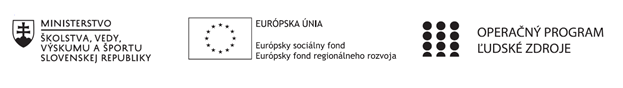 Správa o činnosti pedagogického klubu Príloha:Prezenčná listina zo stretnutia pedagogického klubuPríloha správy o činnosti pedagogického klubu     PREZENČNÁ LISTINAMiesto konania stretnutia: 	onlineDátum konania stretnutia: 	16. 12. 2020Trvanie stretnutia: 		od 14.00 hod. do16.00 hod.	Zoznam účastníkov/členov pedagogického klubu:Meno prizvaných odborníkov/iných účastníkov, ktorí nie sú členmi pedagogického klubu  a podpis/y:Prioritná osVzdelávanieŠpecifický cieľ1.2.1. Zvýšiť kvalitu odborného vzdelávania a prípravy reflektujúc potreby trhu práce PrijímateľTrnavský samosprávny krajNázov projektuPrepojenie stredoškolského vzdelávania s praxou v Trnavskom samosprávnom kraji 1Kód projektu  ITMS2014+312011AGY4Názov pedagogického klubu Pedagogický klub učiteľov odborných predmetov a majstrov odborného výcviku-MOVDátum stretnutia  pedagogického klubu16.12.2020Miesto stretnutia  pedagogického klubuonlineMeno koordinátora pedagogického klubuIng. Beáta TurzováOdkaz na webové sídlo zverejnenej správywww.trnava-vuc.sk, www.sosthc.edupage.orgManažérske zhrnutie:    Kľúčové slová:      Deň otvorených dverí, DOD – prezenčne, DOD – online,  prezentácia školy – power   point , prezentácia -  tlačové média, www. stránka školyKrátka anotácia :Členovia pedagogického klubu odborných predmetov – učitelia a MOV na stretnutí vyhodnotili doterajšiu prezentáciu školy SOŠT / minulé školské roky / a podali niekoľko návrhov k tomu ako počas dištančného vzdelávania a ďalšieho obmedzeného vzdelávania s opatreniami, informovať žiakov 9. ročníkov a tiež ich učiteľov či rodičov o možnostiach štúdia v našej škole v šk. roku 2021/2022.Hlavné body, témy stretnutia, zhrnutie priebehu stretnutia:       1.  Pedagógovia vyhodnotili doterajšiu organizáciu DOD v našej škole:           - prezentácia št. a uč. odborov v priestoroch jedálne a ODV           Výhoda : sústredenie jednotlivých prezentácií na jednom mieste / žiaci 9.ročníkov                            nie sú ,,stratení ,, v celej škole a dielňach/                           prehliadka priestorov školy je organizovaná                           jednoduchšia komunikácia so žiakmi                           prezentácia firiem – duálne vzdelávanie            Nevýhoda : Na DOD prídu,, povinne,, aj žiaci , ktorí vedia, že u nás určite nebudú                                 študovať a medzi nimi sa skutoční záujemci o našu školu strácajúvideo o škole a prehľad odborov na stránke školyINFO o škole – regionálne novinyVýchovný poradca – osobná návšteva škôl, účasť na RZ, odovzdanie propagačného materiálu žiakomBurza škôl – stretnutie výchovných poradcovSúťaže pre žiakov II. stupňa ZŠPredmet Technika – odučený v priestoroch ODV – SOŠT 2. Aktuálne návrhy :*Účastníci klubu hovorili o dátume DOD – január, február, keď už žiaci II. stupňa SŠ budú v škole. Realizácia : Na niekoľko dní vyčleniť priestory v škole, kde bude stála prezentácia št. odborov a uč. odborov napr. priestory dielní ,jedálne alebo triedu. Pozývať žiakov a ich rodičov do priestorov školy – plánovane jednotlivo alebo v malých skupinkách, poskytnúť im propagačný materiál o škole.*Pedagógovia sa v klube zhodli, že počas dištančného vzdelávania alebo aj neskôr, by mohli byť žiaci 9. roč. o našej škole informovaní cez platformu ZOOM v určený deň a čas / dohoda /. Žiaci  - predpoludním, rodičia popoludní po príchode z práce.*Info o škole  sprostredkovať RŠ a výchovným poradcom a tí ich prepošlú svojim žiakom cez EduPage, e-mail*Tlačové média – Pardon , My noviny ...* Regionálna televízia – zástupcovia škôl poskytnú informácie* Vytvorenie facebookovej stránky pre školu* Urobiť aktuálnu , prehľadnú prezentáciu školy v power pointe /odbory, foto/* Vytvoriť krátky film s aktuálnymi informáciami o SOŠTZávery a odporúčania:Členovia pedagogického klubu sa dohodli  vytvoriť ďalšie  zaujímavé, netradičné návrhy  ako čo najpríťažlivejšie spropagovať školu  a získať tak žiakov 9.roč. do SOŠT.Manažérske zhrnutie:    Kľúčové slová:      Deň otvorených dverí, DOD – prezenčne, DOD – online,  prezentácia školy – power   point , prezentácia -  tlačové média, www. stránka školyKrátka anotácia :Členovia pedagogického klubu odborných predmetov – učitelia a MOV na stretnutí vyhodnotili doterajšiu prezentáciu školy SOŠT / minulé školské roky / a podali niekoľko návrhov k tomu ako počas dištančného vzdelávania a ďalšieho obmedzeného vzdelávania s opatreniami, informovať žiakov 9. ročníkov a tiež ich učiteľov či rodičov o možnostiach štúdia v našej škole v šk. roku 2021/2022.Hlavné body, témy stretnutia, zhrnutie priebehu stretnutia:       1.  Pedagógovia vyhodnotili doterajšiu organizáciu DOD v našej škole:           - prezentácia št. a uč. odborov v priestoroch jedálne a ODV           Výhoda : sústredenie jednotlivých prezentácií na jednom mieste / žiaci 9.ročníkov                            nie sú ,,stratení ,, v celej škole a dielňach/                           prehliadka priestorov školy je organizovaná                           jednoduchšia komunikácia so žiakmi                           prezentácia firiem – duálne vzdelávanie            Nevýhoda : Na DOD prídu,, povinne,, aj žiaci , ktorí vedia, že u nás určite nebudú                                 študovať a medzi nimi sa skutoční záujemci o našu školu strácajúvideo o škole a prehľad odborov na stránke školyINFO o škole – regionálne novinyVýchovný poradca – osobná návšteva škôl, účasť na RZ, odovzdanie propagačného materiálu žiakomBurza škôl – stretnutie výchovných poradcovSúťaže pre žiakov II. stupňa ZŠPredmet Technika – odučený v priestoroch ODV – SOŠT 2. Aktuálne návrhy :*Účastníci klubu hovorili o dátume DOD – január, február, keď už žiaci II. stupňa SŠ budú v škole. Realizácia : Na niekoľko dní vyčleniť priestory v škole, kde bude stála prezentácia št. odborov a uč. odborov napr. priestory dielní ,jedálne alebo triedu. Pozývať žiakov a ich rodičov do priestorov školy – plánovane jednotlivo alebo v malých skupinkách, poskytnúť im propagačný materiál o škole.*Pedagógovia sa v klube zhodli, že počas dištančného vzdelávania alebo aj neskôr, by mohli byť žiaci 9. roč. o našej škole informovaní cez platformu ZOOM v určený deň a čas / dohoda /. Žiaci  - predpoludním, rodičia popoludní po príchode z práce.*Info o škole  sprostredkovať RŠ a výchovným poradcom a tí ich prepošlú svojim žiakom cez EduPage, e-mail*Tlačové média – Pardon , My noviny ...* Regionálna televízia – zástupcovia škôl poskytnú informácie* Vytvorenie facebookovej stránky pre školu* Urobiť aktuálnu , prehľadnú prezentáciu školy v power pointe /odbory, foto/* Vytvoriť krátky film s aktuálnymi informáciami o SOŠTZávery a odporúčania:Členovia pedagogického klubu sa dohodli  vytvoriť ďalšie  zaujímavé, netradičné návrhy  ako čo najpríťažlivejšie spropagovať školu  a získať tak žiakov 9.roč. do SOŠT.Vypracoval (meno, priezvisko)Mgr. Rastislav MargetínyDátum16.12.2020PodpisSchválil (meno, priezvisko)Ing. Beáta TurzováDátum16.12.2020PodpisPrioritná os:VzdelávanieŠpecifický cieľ:1.2.1. Zvýšiť kvalitu odborného vzdelávania a prípravy reflektujúc potreby trhu prácePrijímateľ:Trnavský samosprávny krajNázov projektu:Prepojenie stredoškolského vzdelávania s praxou v Trnavskom samosprávnom kraji 1Kód ITMS projektu:312011AGY4Názov pedagogického klubu:Pedagogický klub učiteľov odborných predmetov a MOV bez písomného výstupuč.Meno a priezvisko, titulPodpisInštitúcia1Beáta Turzová, Ing.SOŠT Hlohovec2Anton Lietava, Ing.SOŠT Hlohovec3Miloš Farkaš, Ing.SOŠT Hlohovec4Melichar Csóka, Ing. SOŠT Hlohovec5Rastislav Margetíny, Mgr.SOŠT Hlohovec6Peter Kašák, Ing.SOŠT Hlohovec7Ľudovít Lacko, Bc.SOŠT Hlohovecč.Meno a priezvisko, titulPodpisInštitúcia1.